Publicado en Ciudad de México el 10/06/2024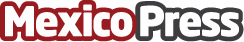 Prevención de lavado de dinero en industria inmobiliaria: compromiso urgente ante la recuperación del sectorLa recuperación del sector y las proyecciones positivas de crecimiento aumentan las posibilidades de intentos de blanqueo de capitales. Hasta USD$50,000 podrían blanquearse en México cada año. Prevenet ayuda a los empresarios del ramo a cumplir con la Ley AntilavadoDatos de contacto:América LivaRP y Comunicación Consultores5512349117Nota de prensa publicada en: https://www.mexicopress.com.mx/prevencion-de-lavado-de-dinero-en-industria Categorías: Inmobiliaria Finanzas Software Ciberseguridad http://www.mexicopress.com.mx